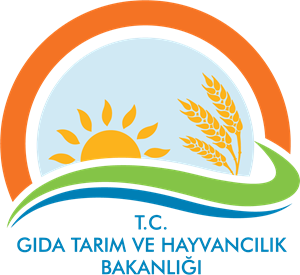 SU ÜRÜNLERİ YETİŞTİRİCİLİĞİ MÜRACAAT İŞ AKIŞ ŞEMASIBİRİMİLM.BSÜ.ŞMAŞEMA NO:GTHB.32.İLM.İKS/KYS.AKŞ.12.02SU ÜRÜNLERİ YETİŞTİRİCİLİĞİ MÜRACAAT İŞ AKIŞ ŞEMASIBİRİMGTHB.32.İLM.İKS/KYS.AKŞ.ŞEMA NO:İLM.BSÜ.ŞMA.SU ÜRÜNLERİ YETİŞTİRİCİLİĞİ MÜRACAAT İŞ AKIŞ ŞEMASIBİRİMGTHB.32.İLM.İKS/KYS.AKŞ.ŞEMA NO:İLM.BSÜ.ŞMA.HAZIRLAYANONAYLAYANİKS/KYS SORUMLUSU